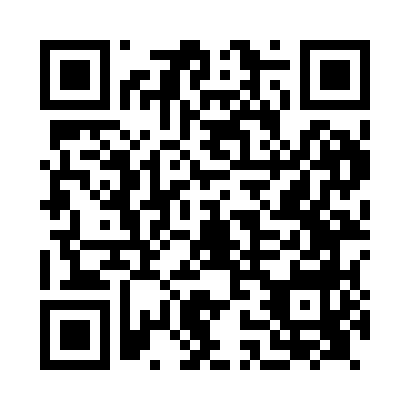 Prayer times for Kilmany, Angus, UKMon 1 Jul 2024 - Wed 31 Jul 2024High Latitude Method: Angle Based RulePrayer Calculation Method: Islamic Society of North AmericaAsar Calculation Method: HanafiPrayer times provided by https://www.salahtimes.comDateDayFajrSunriseDhuhrAsrMaghribIsha1Mon2:524:281:167:0410:0411:402Tue2:524:291:167:0410:0311:393Wed2:534:301:167:0410:0211:394Thu2:544:311:177:0410:0211:395Fri2:544:321:177:0310:0111:396Sat2:554:331:177:0310:0011:387Sun2:564:341:177:039:5911:388Mon2:564:361:177:029:5811:389Tue2:574:371:177:029:5711:3710Wed2:584:381:177:019:5611:3711Thu2:584:391:187:019:5511:3612Fri2:594:411:187:009:5411:3613Sat3:004:421:187:009:5311:3514Sun3:014:441:186:599:5111:3515Mon3:014:451:186:599:5011:3416Tue3:024:471:186:589:4911:3317Wed3:034:481:186:579:4711:3318Thu3:044:501:186:569:4611:3219Fri3:054:521:186:569:4411:3120Sat3:064:531:186:559:4311:3021Sun3:074:551:186:549:4111:3022Mon3:074:571:196:539:3911:2923Tue3:084:581:196:529:3811:2824Wed3:095:001:196:519:3611:2725Thu3:105:021:196:509:3411:2626Fri3:115:041:196:499:3211:2527Sat3:125:061:196:489:3011:2428Sun3:135:081:196:479:2911:2329Mon3:145:091:186:469:2711:2230Tue3:155:111:186:459:2511:2131Wed3:165:131:186:449:2311:20